                      OŠ «1. listopada 1942.» ČIŠLA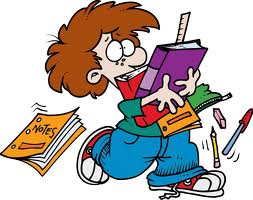 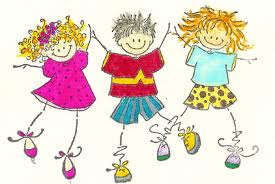                        Školska  godina  2020./2021.                        RASPORED SATI* SVAKIH 15 DANADANPONEDJELJAKPONEDJELJAKPONEDJELJAKPONEDJELJAKUTORAKUTORAKUTORAKUTORAKSRIJEDASRIJEDASRIJEDASRIJEDAČETVRTAKČETVRTAKČETVRTAKČETVRTAKPETAKPETAKPETAKPETAKSATVVIVIIVIIIVVIVIIVIIIVVIVIIVIIIVVIVIIVIIIVVIVIIVIII1.MATENGPOVHRVENGINFHRVMATMATPOVZEMHRVHRVMATENGINFINFPRIMATZEM2.MATENGPOVHRVENGINFHRVMATMATPOVZEMFIZHRVMATENGINFINFPRIMATZEM3.GKHRVMATENGHRVTZKKEMENGZEMHRVENGFIZVJEENGHRVMATPRIHRVTALDOPTZK4.POVHRVMATVJEHRVTZKKEMENGLK*TK*LK*TK*FIZPOVVJETALHRVMATZEMPRI*HRVTALINATZK5.POVMATGKVJETZKVJEINFKEMLK*TK*LK*TK*FIZPOVENGTALDOPBIOHRVTALDOPZEMTZKBIO6.HRVMATVJEGKTZKVJEINFKEMLK*TK*LK*TK*SRBIOTALTALZEMTZKBIO7.SRGKVJESRLK*TK*LK*TK*SRTAL